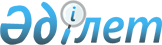 О внесении изменений в решение Жалагашского районного маслихата от 25 декабря 2023 года № 12-6 "О бюджете сельского округа Аксу на 2024-2026 годы"Решение Жалагашского районного маслихата Кызылординской области от 29 мая 2024 года № 20-4
      Жалагашский районный маслихат РЕШИЛ:
      1. Внести в решение Жалагашского районного маслихата "О бюджете сельского округа Аксу на 2024-2026 годы" от 25 декабря 2023 года № 12-6 следующие изменения:
      пункт 1 изложить в новой редакции:
      "1. Утвердить бюджет сельского округа Аксу на 2024 – 2026 годы согласно приложениям 1, 2 и 3 к настоящему решению соответственно, в том числе на 2024 год в следующих объемах:
      1) доходы – 110 556 тысяч тенге, в том числе:
      налоговые поступления – 6 896 тысяч тенге;
      неналоговые поступления – 100 тысяч тенге;
      поступления от продажи основного капитала – 1 853 тысяч тенге;
      поступления трансфертов – 101 707 тысяч тенге;
      2) затраты – 111 522,7 тысяч тенге;
      3) чистое бюджетное кредитование – 0;
      бюджетные кредиты – 0;
      погашение бюджетных кредитов – 0;
      4) сальдо по операциям с финансовыми активами – 0;
      приобретение финансовых активов – 0;
      поступления от продажи финансовых активов государства – 0;
      5) дефицит (профицит) бюджета – -966,7 тысяч тенге;
      6) финансирование дефицита (использование профицита) бюджета – 966,7 тысяч тенге;
      поступление займов – 0;
      погашение займов – 0;
      используемые остатки бюджетных средств – 966,7 тысяч тенге.".
      Приложения 1 указанному решению изложить в новой редакции согласно приложению к настоящему решению.
      2. Настоящее решение вводится в действие с 1 января 2024 года. Бюджет сельского округа Аксу на 2024 год
					© 2012. РГП на ПХВ «Институт законодательства и правовой информации Республики Казахстан» Министерства юстиции Республики Казахстан
				
      Председатель Жалагашского районного маслихата 

Елеусинов У.
Приложение к решению
Жалагашского районного маслихата
от 29 мая 2024 года № 20-4Приложение 1 к решению 
Жалагашского районного маслихата
от 25 декабря 2023 года № 12-6
Категория
Категория
Категория
Категория
Сумма, 
тысяч тенге
Класс
Класс
Класс
Сумма, 
тысяч тенге
Подкласс
Подкласс
Сумма, 
тысяч тенге
Наименование
Сумма, 
тысяч тенге
Доходы
110556
1
Налоговые поступления
6896
1
Подоходный налог
400
Индивидуальный подоходный налог
400
04
Hалоги на собственность
6496
1
Hалоги на имущество
121
3
Земельный налог
25
4
Hалог на транспортные средства
3450
5
Единный земельный налог
2900
2
Неналоговые поступления
100
01
Доходы от государственной собственности
100
5
Доходы от аренды имущества, находящегося в государственной собственности
100
06
Прочие неналоговые поступления
0
1
Прочие неналоговые поступления
0
3
Поступления от продажи основного капитала
1853
03
Продажа земли и нематериальных активов
1853
1
Продажа земли
1853
4
Поступления трансфертов
101707
02
Трансферты из вышестоящих органов государственного управления
101707
3
Трансферты из районного (города областного значения) бюджета
101707
Функциональная группа
Функциональная группа
Функциональная группа
Функциональная группа
Сумма, 
тысяч тенге
Администратор бюджетных программ
Администратор бюджетных программ
Администратор бюджетных программ
Сумма, 
тысяч тенге
Программа
Программа
Сумма, 
тысяч тенге
Наименование
Сумма, 
тысяч тенге
Затраты
111522,7
01
Государственные услуги общего характера
53467
124
Аппарат акима города районного значения, села, поселка, сельского округа
53467
001
Услуги по обеспечению деятельности акима города районного значения, села, поселка, сельского округа
51467
022
Капитальные расходы государственных органов
1000
032
Капитальные расходы подведомственных государственных учреждений и организаций
1000
06
Социальная помощь и социальное обеспечение
5105
124
Аппарат акима города районного значения, села, поселка, сельского округа
5105
003
Оказание социальной помощи нуждающимся гражданам на дому
5105
07
Жилищно-коммунальное хозяйство
11702,7
124
Аппарат акима города районного значения, села, поселка, сельского округа
11702,7
008
Освещение улиц населенных пунктов
2369
009
Обеспечение санитарии населенных пунктов
1000
011
Благоустройство и озеленение населенных пунктов
8333,7
08
Культура, спорт, туризм и информационное пространство
38168
124
Аппарат акима города районного значения, села, поселка, сельского округа
38168
006
Поддержка культурно-досуговой работы на местном уровне
38168
13
Прочие
3080
124
Аппарат акима города районного значения, села, поселка, сельского округа
3080
040
Реализация мероприятий для решения вопросов обустройства населенных пунктов в реализацию мер по содействию экономическому развитию регионов в рамках Программы развития регионов до 2025 года
3080
Дефицит (профицит) бюджета
-966,7
Финансирование дефицита (использование профицита) бюджета
966,7
8
Используемые остатки бюджетных средств
966,7
1
Свободные остатки бюджетных средств
966,7